           Cranium academy         AUGUST 2016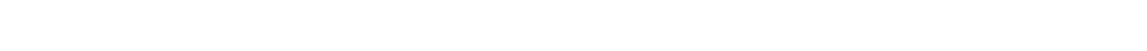 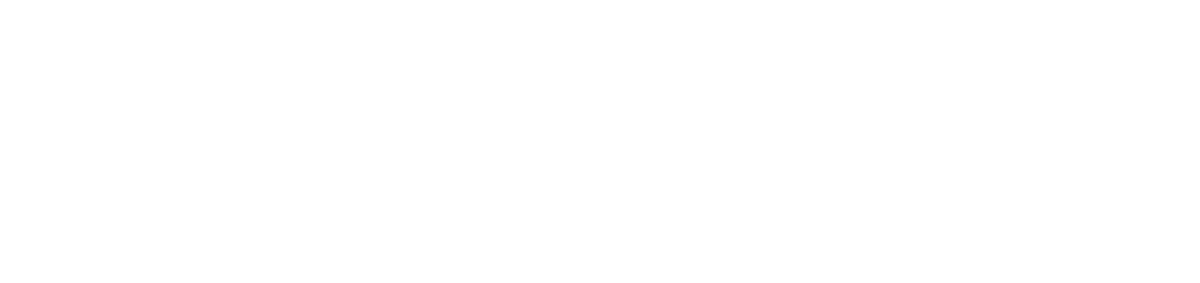 SundayMondayTuesdayWednesdayThursdayFridaySaturday123456789101112131415151718192021222324252627Breaded Chicken Breast Sandwichwith Lettuce Tomato Dill Pickle ChipsMac and CheeseRotini Pasta  Meat Sauce Parmesan Cheese  Tossed GardenGarlic BreadChicken Chop SueyGlazed Baby CarrotsWhite RiceTamale Pie with Beef, Cheese, Corn and Topped with Corn BreadNacho Chips w/ SalsaBrick Oven Pizza        Fresh Baby Carrots Ranch DressingDressing28293031Meatball SubMarinara Sauce /Shredded Mozzarella Cheese Zesty Veggie PastaMeat LoversPizza Casserole Ground Beef, Cheese Pepperoni,. Mozzarella  Salad  &  Garlic BreadChicken TendersMac & Cheese         Green Bean